				PETITE ANNONCE									PETITE ANNONCE#MAVOIX		H/F DEPUTE.E				    	#MAVOIX	  	H/F DEPUTE.E				LOCALISATION		          DUREE								LOCALISATION		       DUREE				Assemblée Nationale,	          CDD 5 ans							Assemblée Nationale,	      CDD 5 ans				126 bis rue de l’Université,        Juin 2017 > Juin 2022						126 bis rue de l’Université,      Juin 2017 > Juin 2022				75007 PARIS											75007 PARIS			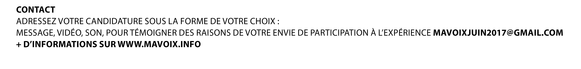 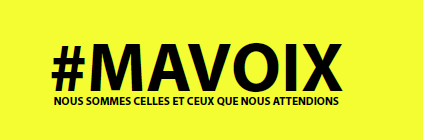 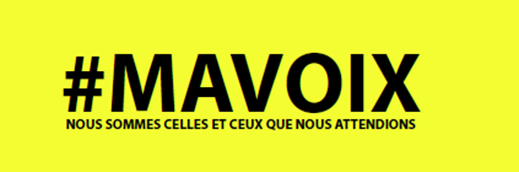 